2024-2030 Capital IT Project Planning ProcessInstructions for Data Collection Portal (DCP) Capital Project Intake ProcessIntroduction COT has created a Data Collection Portal (DCP) portal for Agency IT Leads to submit Capital IT Projects during the Capital IT Project Planning Process.How do I access the portal?Go to https://dcp.ky.gov/. Note, if working remotely, you will need to be connected to the VPN to access the portal. If you do not have access to DCP, please email us at cot.capitalitprojects@ky.gov to request access.Log into the portal by entering your full email address (i.e., including @ky.gov) and the password you use to log into your computer. You have the option for the application to “Remember username”.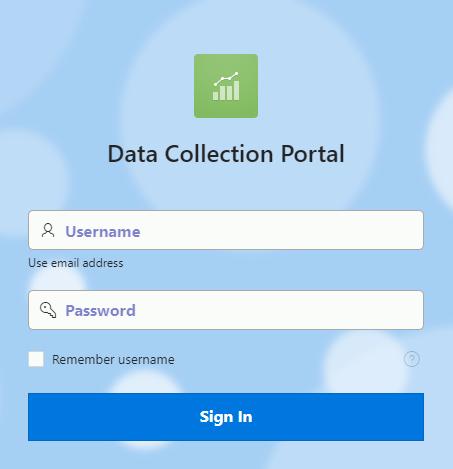 How do I submit a Project? These steps assume you have followed the “How do I access the portal?” instructions above and your assigned role within the portal is “Agency IT Lead”. If you need a role assignment change, please reach out to cot.capitalitprojects@ky.gov.Click on “Project Intake”. 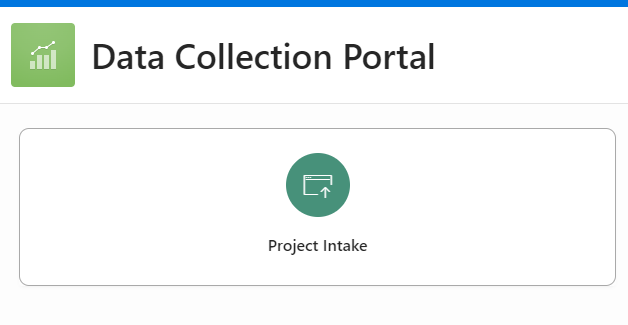 Click “Capital Projects”.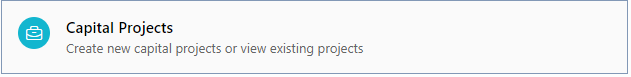 Click “+ Project”, located near the top-right corner.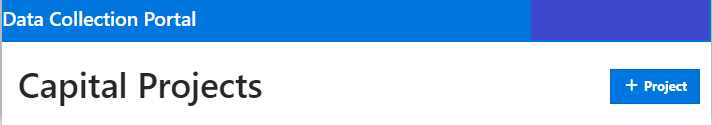 Populate the Project Intake form.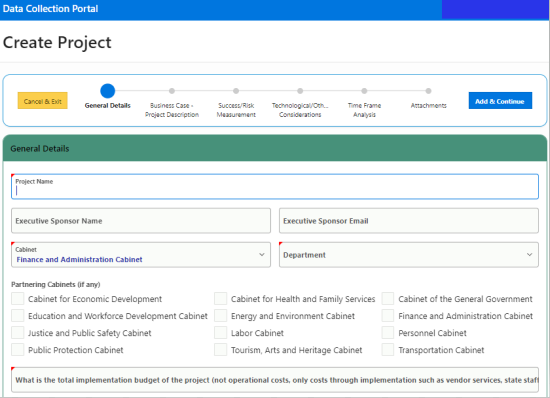 Things to remember while populating the Project Details form:All fields are required.Click Add & Continue after completing the “General details page”.An outline of steps will appear at the top-right corner of the screen.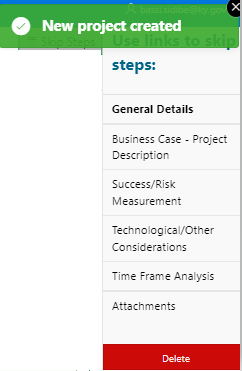 Complete the remaining sections for the project.Business Case - Project DescriptionSuccess/Risk MeasurementTechnological/Other ConsiderationsTime Frame AnalysisAttachments Once you enter all the required information, click the save green button then the arrow to proceed.  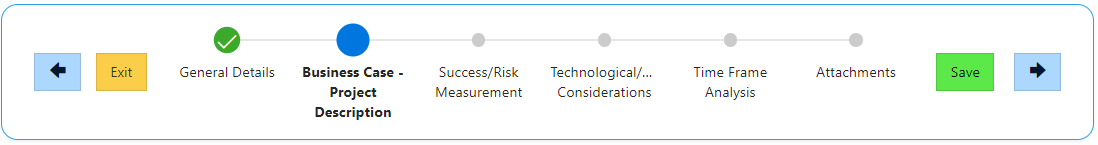 The two documents listed below are required. The Total Cost of Ownership (TCO) formA copy of the project submittal (SYP-P2) completed in the Capital Planning System You can add them by clicking the  button.  You will be required to select which document you are uploading.  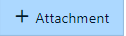 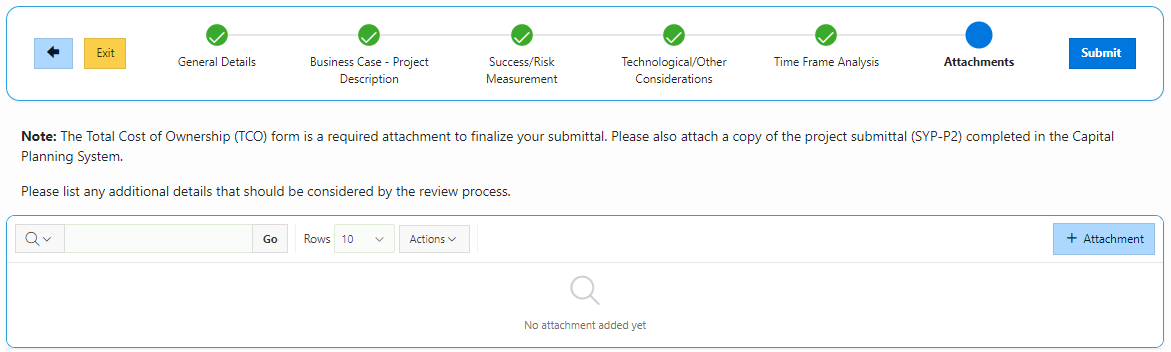 Once you have completed all the required steps, click the submit.  Contact UsCommonwealth Service Desk (502) 564-7576 CommonwealthServiceDesk@ky.govDivision of Governance and StrategyEnterprise Standards Branch500 Mero Street Frankfort, KY 40601 Debra Weber, Division Director Bassi Sidibe, Enterprise Standards Branch Mgr. Chrissy Gibson, Portal Admin Commonwealth of Technology Website https://technology.ky.gov/Pages/index.aspxCapital IT Project Planning WebpageCapital IT Projects - Commonwealth Office of Technology (Kentucky)Email: cot.capitalitprojects@ky.gov